SUSPECTED TIA PATHWAY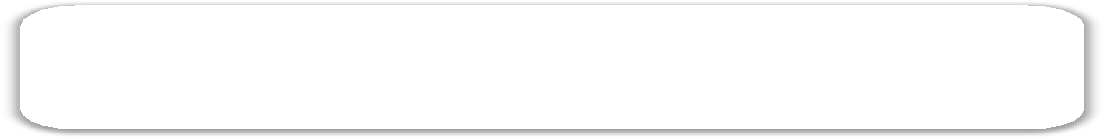 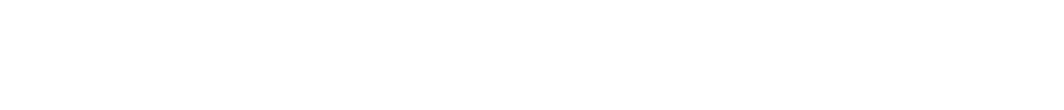 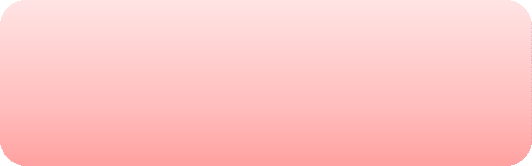 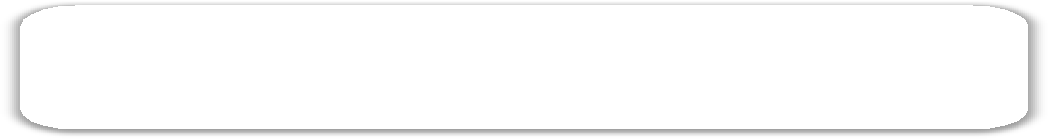 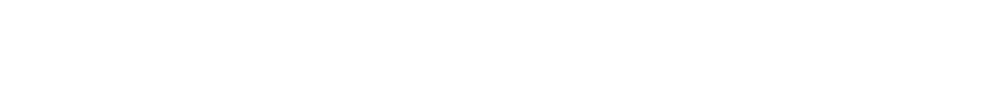 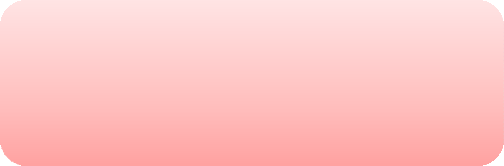 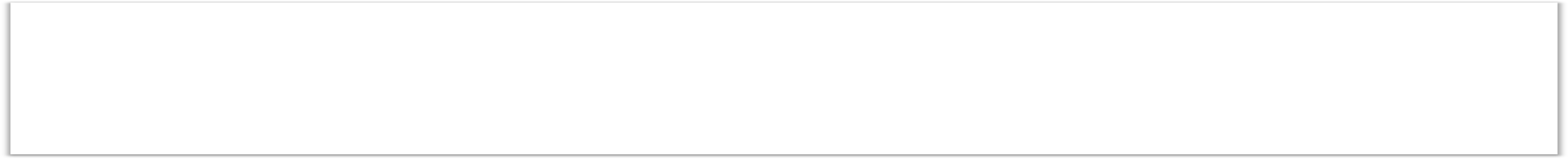 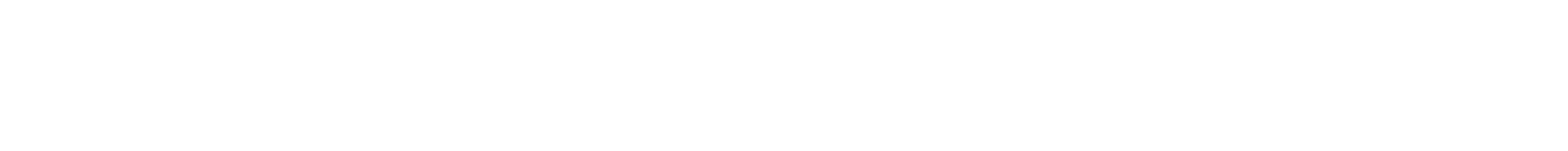 If in doubt OR if patient has ongoing symptoms or signs please discuss with stroke SpR or Consultant via SWBH switchboardIf you suspect that the patient had a stroke, follow the stroke pathwayPlease REFER stroke patients directly to the Stroke Team for admissionPatient DetailsName:     Name:     DOB:     DOB:     Age:     Address:     Address:     Address:     Address:     Address:     Address:     Telephone:     MOBILE:     Telephone:     MOBILE:     RXK Number:RXK Number:NHS Number:NHS Number:Referral made by:Referral made by:Referral made by:Referral made by:Referral made by:Referral made by:GP details:GP: AE: BMEC: Others: GP details:Contact number of referring doctor (direct if possible):Contact number of referring doctor (direct if possible):Contact number of referring doctor (direct if possible):Contact number of referring doctor (direct if possible):Contact number of referring doctor (direct if possible):Contact number of referring doctor (direct if possible):GP details:Timings (please complete in full)Date and time of index eventDate and time of assessmentDate and time of receipt of referral (leave blank)Clinical Features (tick as appropriate):RightLeftHemiparesis – arm and / or leg weaknessDysphasiaHemisensory lossDysarthriaLoss of vision one eyeTrue VertigoLoss of visual fieldDiplopiaInco-ordination / ataxiaBrief History	BP:     	BM:     Brief History	BP:     	BM:     Brief History	BP:     	BM:     Brief History	BP:     	BM:     Brief History	BP:     	BM:     Brief History	BP:     	BM:     Brief History	BP:     	BM:     Brief History	BP:     	BM:     Past Medical History – Tick all that applyPast Medical History – Tick all that applyPast Medical History – Tick all that applyPast Medical History – Tick all that applyPast Medical History – Tick all that applyRecent investigations (if applicable)Recent investigations (if applicable)Recent investigations (if applicable)Atrial FibrillationSmoker ExFBCHypertensionPVDPVDUEAnginaDMDMCholesterolPrevious MIHyperlipidaemiaHyperlipidaemiaECGCABGHeart failureHeart failureUsual Medications:Usual Medications:Usual Medications:Usual Medications:Usual Medications:Usual Medications:Medications Started:Medications Started:ABCD2 Score : TOTAL      ABCD2 Score : TOTAL      ABCD2 Score : TOTAL      HIGH RISK CLINICAL FEATURESHIGH RISK CLINICAL FEATURESHIGH RISK CLINICAL FEATURESHIGH RISK CLINICAL FEATURESHIGH RISK CLINICAL FEATURESAge > 60 yearsAge > 60 yearsAge > 60 years1Systolic BP > 140 and /or diastolic BP > 90Systolic BP > 140 and /or diastolic BP > 90Systolic BP > 140 and /or diastolic BP > 901Clinical FeaturesClinical FeaturesClinical FeaturesBP > 180/100BP > 180/100BP > 180/100BP > 180/100Unilateral weaknessUnilateral weaknessUnilateral weakness2Crescendo TIAs (>2 events in a week)Crescendo TIAs (>2 events in a week)Crescendo TIAs (>2 events in a week)Crescendo TIAs (>2 events in a week)Speech disturbance without weaknessSpeech disturbance without weaknessSpeech disturbance without weakness1Patient on warfarin or newer anticoagulantsPatient on warfarin or newer anticoagulantsPatient on warfarin or newer anticoagulantsPatient on warfarin or newer anticoagulantsOtherOtherOther0Young patients (<50) with TIA symptoms and neck painYoung patients (<50) with TIA symptoms and neck painYoung patients (<50) with TIA symptoms and neck painYoung patients (<50) with TIA symptoms and neck painDuration of Symptoms:Duration of Symptoms:Duration of Symptoms:Patients with prosthetic valvesPatients with prosthetic valvesPatients with prosthetic valvesPatients with prosthetic valves>60 minutes>60 minutes>60 minutes2Fluctuating symptomsFluctuating symptomsFluctuating symptomsFluctuating symptoms10-59 minutes10-59 minutes10-59 minutes1Current or known paroxysmal atrial fibrillationCurrent or known paroxysmal atrial fibrillationCurrent or known paroxysmal atrial fibrillationCurrent or known paroxysmal atrial fibrillation<10 minutes<10 minutes<10 minutes0